5th Grade Music Lesson, Part 1 of 2Go to the following link to learn all about sound. You can click on each picture to learn more about each section: https://www.dkfindout.com/us/science/sound/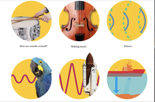 Then follow this link to view a video called “Cymatics.” It is a really awesome video that shows some ways sound can actually be seen!  https://nigelstanford.com/Cymatics/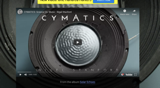     		*If you scroll down the page, you can see some behind the scenes moments.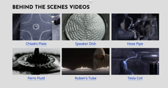 Go to Chrome Music Lab and click on the sound waves section. Explore what high/low notes do to the sound waves.  https://musiclab.chromeexperiments.com/Sound-Waves/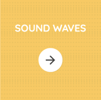 What do you notice about how the sound waves move when you play the lowest note? The highest note? One in the middle?5th Grade Music Lesson, Part 2 of 2Write your own Rap! Be ready to share with your class when we see you next time!Objective: Students will write a 4-measure name rap within the specified structure and create a rhythmic backing to accompany themselves.Rap StructureTempo 80-90 BPMStep One:Hey, I’m ________ and I like to ___________ (in this line, say something about thing you like. The final word in this line should rhyme with the end of line 1)I like thatOh yeah, I like that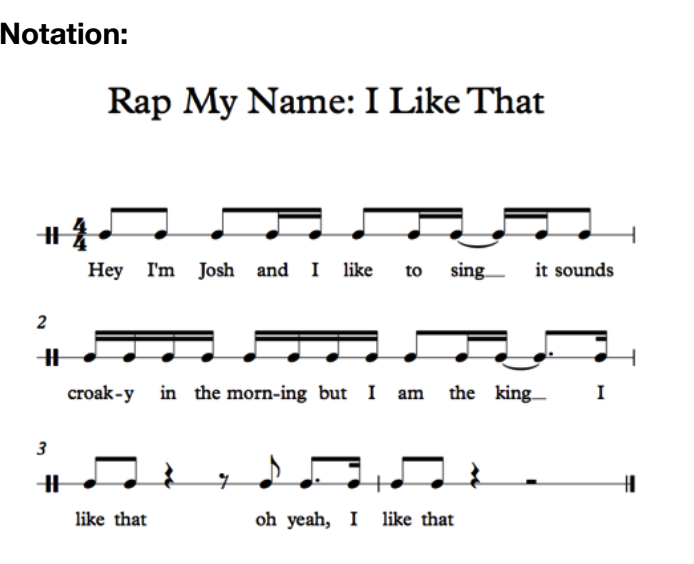 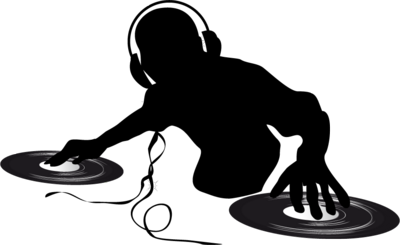 Example 1: (by a grade 4 student)Hey I’m Josh and I like to singIt sounds croaky in the morning but I am the kingI like thatOh yeah, I like thatExample 2:Hey I’m Ava and I like the color blueIt makes me happy, so what you gonna do?I like thatOh yeah, I like thatStep Two:Option 1: Groove PizzaVisit Groove Pizza (free online rhythmic step sequencer)https://apps.musedlab.org/groovepizza/?museid=Hkg8iiIrI&Set the tempo to 80 BPMBuild up a rhythmic pattern by clicking on the dots on the “pizza” or in the drum pattern grid (it’s a good idea to start with the bass drum on beats 1 and 3 and the snare on beats 2 and 4 and then add other soundsOption 2: IncrediboxVisit Incredibox (free online program)Drag a sound icon on to one of the “dudes” on the screen and he will start to beatbox or sing. Try performing your rap along with your creation.Option 3: GarageBand on iPadOpen the GarageBand app and create a new songSelect the Smart DrumsChoose a drum kit and drag instruments on to the grid to build up a rhythmic patternPress Record and record 8 measuresExtensions:If your music software/app allows, add an audio track and record the rap part over the backing. Other instrumental backing parts can be added as well: bass line, keyboard part, strings and so on.Create a series of dance moves to go with your rapTry out some breakdance moves!https://drive.google.com/drive/folders/1K4xPUQoMGR9oSWPwJCDrc6_iqLjagAtP?usp=sharingPerform your rap live for family membersDraw some cover art for your album!Extra Credit! Play with this Google Doodle and learn more about the History of Hip Hophttps://www.google.com/doodles/44th-anniversary-of-the-birth-of-hip-hopLesson adapted from Midnight Music: https://midnightmusic.com.au/